Have you~ DRILLStep 1: Complete the ALT quiz…  						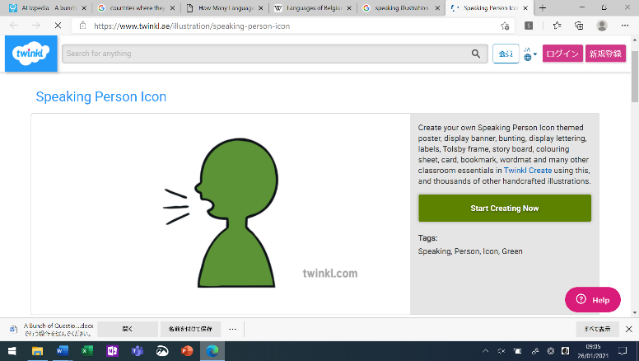 Step 2: Interview 						                           (Speaking)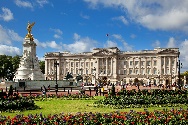 Step 3: Listen to the conversation and fill in the blanks. 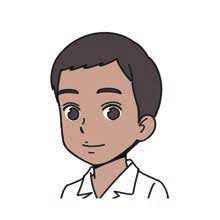 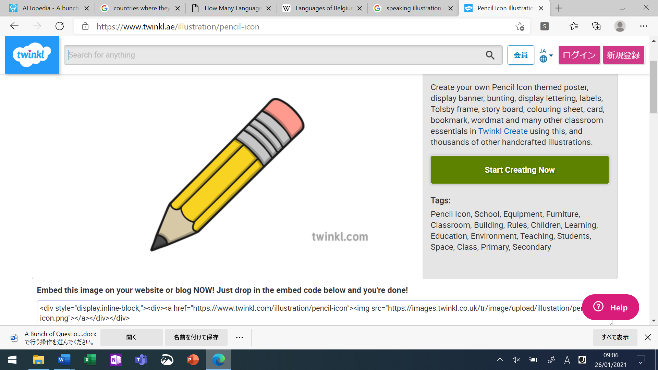 Step 4: Construct sentences.					       (Writing) 3 sentences  I have…     ★ 2 sentences  I have never…　(～したことがない)I have been to Tokyo once.        I have never seen a shooting star. I have _______________________________________________________________________________________________________________________________________I have never ________________________________________________________________________________________________________________________________________________________________________________________________________    Name (                                                           ) Class (  ) No (  )Have you – With answers for dictationStep 1: Complete the ALT quiz…  						Step 2: Interview. 						                           (Speaking)Step 3: Listen to the conversation and fill in the blanks. 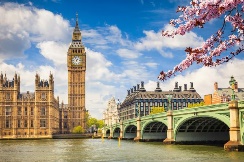 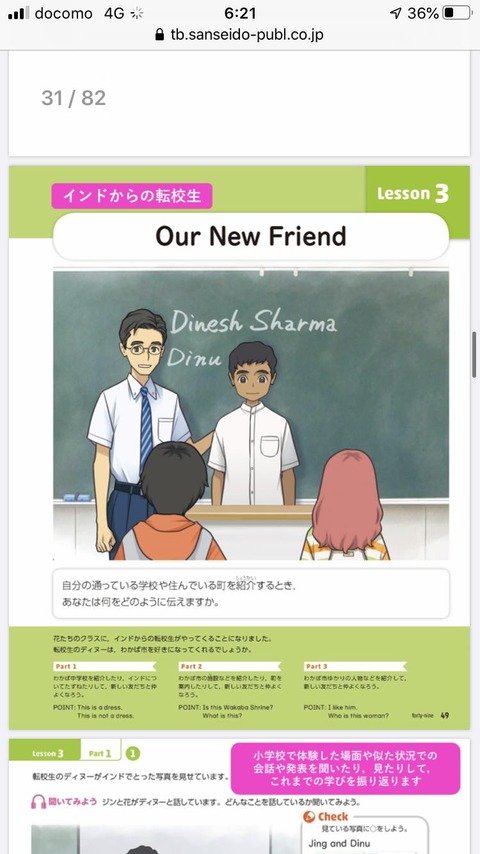 Step 4: Construct sentences.					       (Writing) 3 sentences  I have…      ★ 2 sentences  I have never…______________________________________________________________________________________________________________________________________________________________________________________________________________________________________________________________________________________________________________________________________________________________	       Name (                                                           ) Class (  ) No (  )Have you~ DRILL ②Step 1: Complete the teacher quiz…			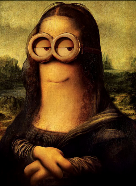 Step 2: Interview. 						                             (Speaking)							experience 経験する　first sunrise 初の日の出Step 3: Make the sentence. You do not need to use 1 word. sung   /  has  /  before  /  watched  /  this movie  /  . ⇒　Tom ______________________________________________________________Clara  /  has  /  Kobe city  /  on  /  visited  /  in  /  ?⇒　Where ____________________________________________________________Himeji Castle  /  never  /  visited  /  a  /  has  /  . ⇒　Ken ______________________________________________________________you  /  been  /  long  /  playing  /  done  /  soccer  /   have  /  ? ⇒　How ______________________________________________________________Step 4: Construct sentences.					              (Writing) 3 sentences  I have…     ★ 2 sentences  I have never…　(～したことがない)I have studied English for a long time.        I have never played dodgeball. I have _____________________________________________________________________________________________________________________________________________________________________________________________________________I have never___________________________________________________________________________________________________________________________________ Name (                                                           ) Class (  ) No (  )Have you~ DRILL ③ --FINAL♡--Step 1: How much do you remember? Answer the questions. ✰　How to answer  [JTE NAME] has. / [ALT NAME] has. / They both have. / They both haven’t. Which teacher has eaten torisashi? 			___________________________Which teacher has seen a ghost? 			___________________________Which teacher has seen the Mona Lisa? 		___________________________Which teacher has been to Saitama prefecture?	___________________________Which teacher has lived in a foreign country?	___________________________Step 2: Interview. 						                             (Speaking)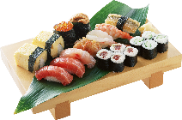 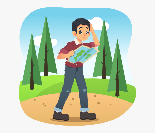 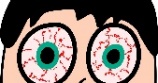 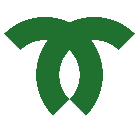 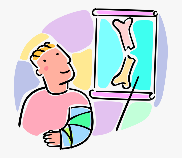 all you can eat* 食べ放題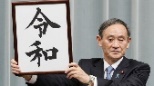 Step 3: Make the sentence. You do not need to use 1 word. eaten  /  many times  /  ever  /   has    /  sashimi  /  .⇒　Clara ______________________________________________________________in Australia  /  a koala  /  have  /  watched  /  seen  /  . ⇒　I _________________________________________________________________been  /  ever  /  the USA  /  visited  /  to  /  you  /  ? ⇒　Have ______________________________________________________________English  /  long  /  been  /  you  /  studying  /  have  /  studied  /  ? ⇒　How ______________________________________________________________Step 4: Construct sentences.					              (Writing) 3 sentences  I have…     	★ 2 sentences  I have never…　(～したことがない)I have been studying English since 2019. / since 10 p.m. 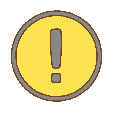 I have practiced kendo for 2 years. / for ages. / for a weekend.否定 I have never visited a foreign country. I have _____________________________________________________________________________________________________________________________________________________________________________________________________________I have never __________________________________________________________________________________________________________________________________ Name (                                                           ) Class (  ) No (  )Statement〇 or ✖[ALT] has eaten fugu before. [ALT]  has been to Himeji castle many times. [ALT]  has called a teacher “father” before. [ALT] has seen a ghost. [ALT]  has made cookies before. QuestionMy answer例）Have you ever eaten fugu?Yes, I have. / No, I haven’t.Have you ever swum 500m? Have you ever seen a shooting star? Have you ever fallen in love? Where have you visited in Japan?I have visited…_________________. What interesting food have you eaten recently?I have eaten ____________ recently.RajHey Dinu. How have you (1.           )? 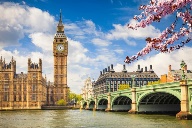 DinuI’m (2.           ), Raj. It’s been a while. What have you (3.           )doing recently? RajRecently, I moved to London. (4.           ) you ever (5.           ) London? DinuNo, I haven’t. What is London (6.           ) for? How long have you been there for? RajWell, it’s known for many sights like, Big Ben and Buckingham Palace. I’m a (7.           ) here now. I have been here (8.           ) April. You should visit London (9.            ). DinuI hope (10.           ) I can visit too. See you later Raj… :’( Statement〇 or ✖[ALT]  has eaten fugu before. [ALT]  has been to Himeji castle many times. [ALT]  has called a teacher “mother” before. [ALT]  has seen a ghost. [ALT]  has made cookies before. QuestionMy answer例）Have you ever eaten fugu?Yes, I have. / No, I haven’t.Have you ever swum 500m? Have you ever seen a shooting star? Have you ever fallen in love? Where have you visited in Japan?I have visited…_________________. What interesting food have you eaten recently?I have eaten ____________ recently.RajHey Dinu. How have you been? DinuI’m good, Raj. It’s been a while. What have you been doing recently? RajRecently, I moved to London. Have you ever visited London? DinuNo, I haven’t. What is London known for? How long have you been there for? 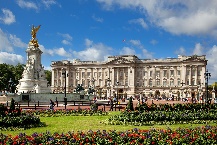 RajWell, it’s known for many sights like, Big Ben and Buckingham Palace. I’m a student here now. I have been here since April. You should visit London someday. DinuI hope that I can visit too. See you later Raj… :’( Statement　(●・✖ quiz)JTEALTThis teacher has eaten torisashi. (chicken sashimi) This teacher has been to Saitama prefecture. This teacher has seen a ghost. This teacher has lived in a different country. (for at least 3 months) This teacher has gone skiing before. This teacher has seen the Mona Lisa. QuestionMy answer例）Have you ever eaten fugu?Yes, I have. / No, I haven’t.Have you ever been to a foreign country? Have you ever climbed a mountain?Have you ever experienced the first sunrise of the year? Where have you visited in Japan?I have visited…_________________. What English word have you learned recently? I have learned __________ recently.QuestionMy answer例）Have you ever eaten fugu?Yes, I have. / No, I haven’t.Have you ever broken a bone? Have you ever stayed awake for 24 hours? Have you ever gotten lost at an amusement park? Where have you visited in [CITY NAME] recently? I have visited ____________ recently.Which experience do you want, to meet Mr. Suga or to eat all you can eat* sushi for free? I want to +下線部_____________________________